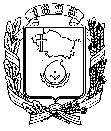 АДМИНИСТРАЦИЯ ГОРОДА НЕВИННОМЫССКАСТАВРОПОЛЬСКОГО КРАЯПОСТАНОВЛЕНИЕ24 февраля 2016 г.                                                                                           № 280НевинномысскОб утверждении Положения о порядке сообщения муниципальными служащими, замещающими должности муниципальной службы в администрации города Невинномысска, органах администрации города Невинномысска с правами юридического лица, о возникновении личной заинтересованности при исполнении должностных обязанностей, которая приводит или может привести к конфликту интересовВ соответствии с Федеральным законом от 25 декабря 2008 г. 
№ 273-ФЗ «О противодействии коррупции», Указом Президента Российской Федерации от 22 декабря 2015 г. № 650 «О порядке сообщения лицами, замещающими отдельные государственные должности Российской Федерации, должности федеральной государственной службы, и иными лицами о возникновении личной заинтересованности при исполнении должностных обязанностей, которая приводит или может привести к конфликту интересов, и о внесении изменений в некоторые акты Президента Российской Федерации»,  постановляю:1. Утвердить прилагаемое Положение о порядке сообщения муниципальными служащими, замещающими должности муниципальной службы в администрации города Невинномысска, органах администрации города Невинномысска с правами юридического лица, о возникновении личной заинтересованности при исполнении должностных обязанностей, которая приводит или может привести к конфликту интересов.2. Настоящее постановление подлежит опубликованию путем размещения на официальном сайте администрации города Невинномысска в информационно-телекоммуникационной сети «Интернет».Глава администрациигорода Невинномысска								В.П. ШестакУТВЕРЖДЕНОпостановлением администрациигорода Невинномысскаот 24 февраля 2016 г. № 280ПОЛОЖЕНИЕо порядке сообщения муниципальными служащими, замещающими должности муниципальной службы в администрации города Невинномысска, органах администрации города Невинномысска с правами юридического лица, о возникновении личной заинтересованности при исполнении должностных обязанностей, которая приводит или может привести к конфликту интересов1. Настоящим Положением определяется порядок сообщения муниципальными служащими, замещающими должности муниципальной службы в администрации города Невинномысска, органах администрации города Невинномысска с правами юридического лица, о возникновении личной заинтересованности при исполнении должностных обязанностей, которая приводит или может привести к конфликту интересов (далее – муниципальные служащие, город, органы администрации города).2. Муниципальные служащие обязаны в соответствии с законодательством Российской Федерации о противодействии коррупции сообщать о возникновении личной заинтересованности при исполнении должностных обязанностей, которая приводит или может привести к конфликту интересов, а также принимать меры по предотвращению или урегулированию конфликта интересов.Сообщение оформляется в письменной форме в виде уведомления о возникновении личной заинтересованности при исполнении должностных обязанностей, которая приводит или может привести к конфликту интересов (далее - уведомление).3. Муниципальные служащие направляют уведомление, составленное на имя представителя нанимателя (работодателя) по форме согласно приложению к настоящему Положению.4. Уведомления, направленные представителю нанимателя (работодателю) передаются в кадровую службу администрации города (органа администрации города), которая осуществляет предварительное рассмотрение уведомлений.В ходе предварительного рассмотрения уведомлений должностные лица кадровой службы администрации города (органа администрации города) имеют право получать в установленном порядке от лиц, направивших уведомления, пояснения по изложенным в них обстоятельствам и направлять в установленном порядке запросы в федеральные органы государственной власти, органы государственной власти субъектов Российской Федерации, иные государственные органы, органы местного самоуправления и заинтересованные организации.5. По результатам предварительного рассмотрения уведомлений, кадровой службой администрации города (органа администрации города) подготавливается мотивированное заключение на каждое из них.Уведомления, заключения и другие материалы, полученные в ходе предварительного рассмотрения уведомлений, представляются председателю комиссии по соблюдению требований к служебному поведению муниципальных служащих, замещающих муниципальные должности муниципальной службы в администрации города (органе администрации города) и урегулированию конфликта интересов (далее – комиссия) в течение семи рабочих дней со дня поступления уведомлений в адрес кадровой службы администрации города (органа администрации города).В случае направления запросов, указанных в абзаце втором пункта 4 настоящего Положения, уведомления, заключения и другие материалы представляются председателю комиссии в течение 45 дней со дня поступления уведомлений в адрес кадровой службы администрации города (органа администрации города). Указанный срок может быть продлен по решению представителя нанимателя (работодателя), но не более чем на 30 дней.6. Председателем комиссии по результатам рассмотрения уведомлений принимается одно из следующих решений:а) признать, что при исполнении должностных обязанностей муниципальным служащим, направившим уведомление, конфликт интересов отсутствует;б) признать, что при исполнении должностных обязанностей муниципальным служащим, направившим уведомление, личная заинтересованность приводит или может привести к конфликту интересов;в) признать, что муниципальным служащим, направившим уведомление, не соблюдались требования об урегулировании конфликта интересов.7. В случае принятия решения, предусмотренного подпунктами «б» и «в» пункта 6 настоящего Положения, в соответствии с законодательством Российской Федерации представитель нанимателя (работодатель) принимает меры или обеспечивает принятие мер по предотвращению или урегулированию конфликта интересов либо рекомендует муниципальному служащему, направившему уведомление, принять такие меры.8. Комиссия рассматривает уведомления и принимает по ним решения в порядке, установленном Положением о комиссиях по соблюдению требований к служебному поведению муниципальных служащих, замещающих муниципальные должности муниципальной службы в администрации города Невинномысска,   органах   администрации   города  Невинномысска  с  правамиюридического лица, и урегулированию конфликта интересов, утвержденным постановлением администрации города.Управляющий делами администрации города Невинномысска							           С.А. Волков Приложениек Положению о порядке сообщения муниципальными служащими, замещающими должности муниципальной службы в администрации города Невинномысска, органах администрации города Невинномысска с правами юридического лица, о возникновении личной заинтересованности при исполнении должностных обязанностей, которая приводит или может привести к конфликту интересов_____________________     (отметка об ознакомлении)Представителю нанимателя (работодателю)_______________________________(замещаемая должность, Ф.И.О.)от ___________________________________________________________(Ф.И.О., замещаемая должность)УВЕДОМЛЕНИЕо возникновении личной заинтересованности при исполнении должностных обязанностей, которая приводит или может привести к конфликту интересовСообщаю о возникновении у меня личной заинтересованности при исполнении должностных обязанностей, которая приводит или может привести к конфликту интересов (нужное подчеркнуть).Обстоятельства, являющиеся основанием возникновения личной заинтересованности: __________________________________________________________________________________________________________________Должностные обязанности, на исполнение которых влияет или может повлиять личная заинтересованность: ____________________________________________________________________________________________________Предлагаемые меры по предотвращению или урегулированию конфликта интересов: _________________________________________________________________________________________________________________Намереваюсь (не намереваюсь) лично присутствовать на заседании комиссии по соблюдению требований к служебному поведению муниципальных служащих, замещающих муниципальные должности муниципальной службы в администрации города (органе администрации города) и урегулированию конфликта интересов при рассмотрении настоящего уведомления (нужное подчеркнуть).«__»__________20__г.      ___________________         ___________________                                                    (подпись лица,                        (расшифровка подписи)                                                  направляющего уведомление)